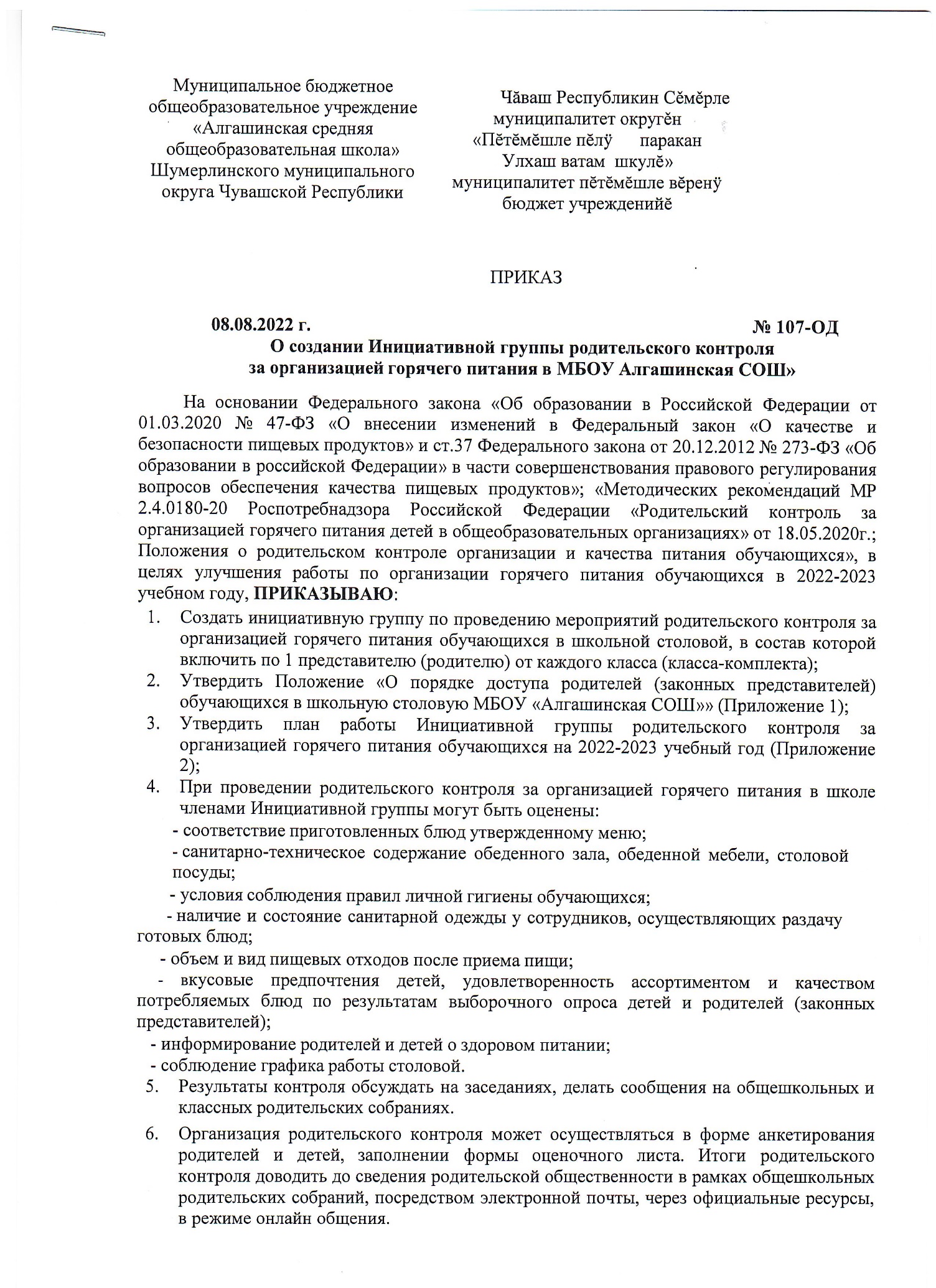 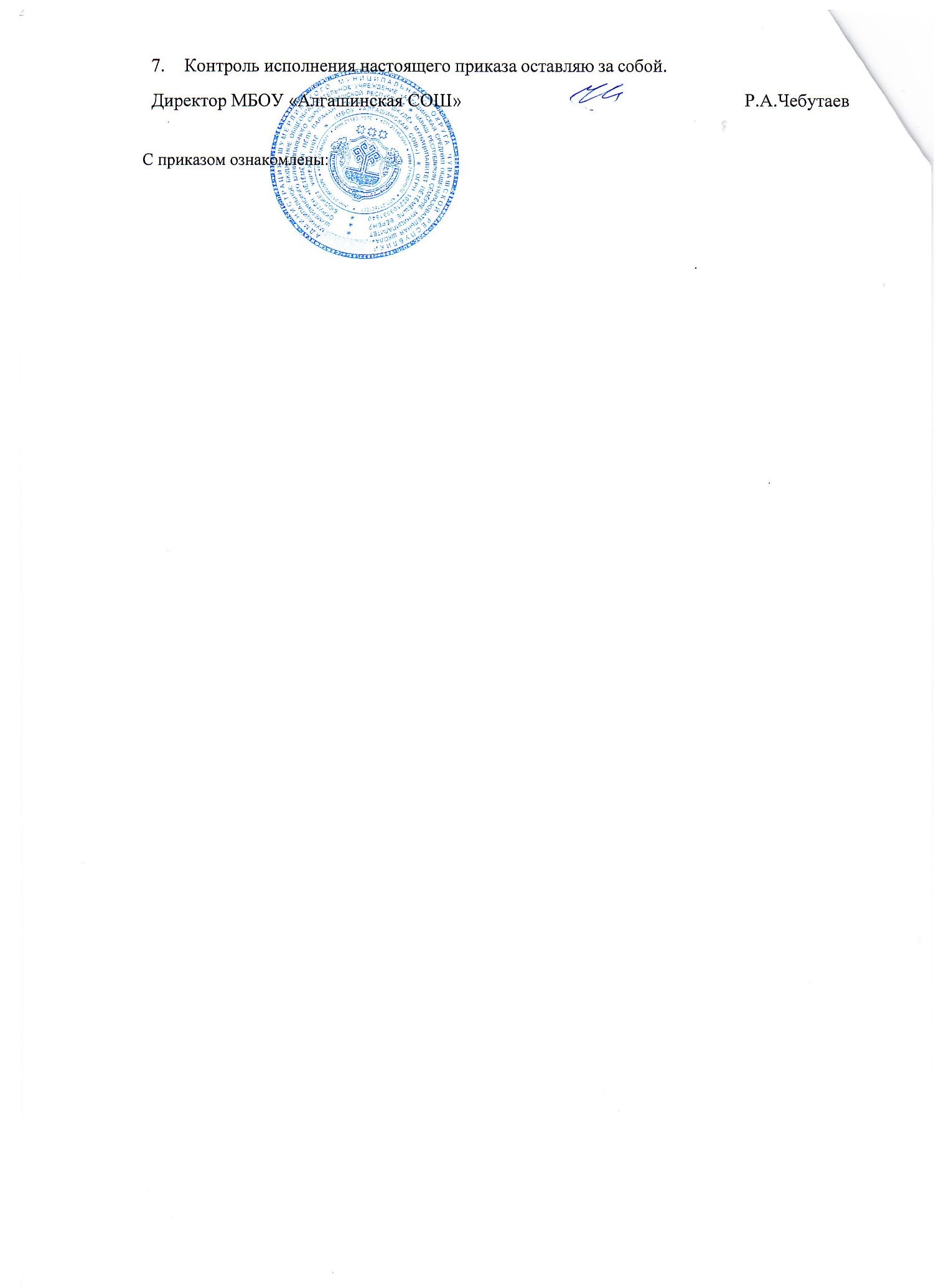 Приложение 1к приказу № 107- ОД от 08.08.2022 г.Положение  о порядке доступа родителей (законных представителей) обучающихся      в школьную столовую МБОУ «Алгашинская СОШ»Общие положенияПоложение о порядке доступа законных представителей обучающихся в школьную столовую МБОУ «Алгашинская СОШ»  разработано в соответствии с:Федеральным законом от 29.12.2012 № 273-ФЗ «Об образовании в РФ»;Федеральным законом от 30.03.1999 года №52-ФЗ «О санитарно- эпидемиологическом благополучии населения» (с изм. и доп., вступ. в силу с 24.07.2015);Постановлением Главного государственного врача РФ от 27.10.200 № 32 «Об утверждении санитарно-эпидемиологических правил и норм СанПиН 2.3/2.4.3590-20 «Санитарно-эпидемиологические требования к организации общественного питания населения» (далее - СанПиН 2.3/2.4.3590-20);Методическими рекомендациями MP 2.4.0180-20 «Родительский контроль за организацией горячего питания детей в общеобразовательных организациях» (утв. Федеральной службой по надзору в сфере защиты прав потребителей и благополучия человека 18 мая 2020 г.);Уставом школы.Положение разработано с целью соблюдения прав и законных интересов обучающихся и законных представителей в области организации питания.Основными целями посещения школьной столовой родителями (законными представителями) обучающихся являются:контроль качества оказания услуг по питанию детей в МБОУ «Алгашинская СОШ»  (далее – Школа);взаимодействие родителей (законных представителей) с руководством Школы по вопросам организации питания;повышение эффективности питания.Положение устанавливает порядок организации и оформления результатов посещения законными представителями школьной столовой, а также права родителей (законных представителей) при посещении школьной столовой.Родители (законные представители) при посещении школьной столовой руководствуются применимыми законами и иными нормативными правовыми актами Российской Федерации, Чувашской Республики, а также Положением и иными локальными нормативными актами Школы.Родители (законные представители) при посещении школьной столовой должны действовать добросовестно, не должны нарушать и вмешиваться в процесс питания и не должны допускать неуважительного отношения к сотрудникам Школы, сотрудникам столовой, обучающимся и иным посетителям.Организация и оформление посещения законными представителями школьнойстоловойЗаконные представители посещают школьную столовую в порядке, установленном настоящим Положением и в соответствии с Графиком посещения школьной столовой обучающимися.Родители (законные представители) прибывают в образовательное учреждение с наличием документа, удостоверяющего личность и отмечаются на пункте охраны.Производят запись в Журнале Родительского контроля, информация в журнале содержит сведения о:времени посещения (день и конкретная перемена);Ф.И.О. родителя (законного представителя);контактном номере телефона родителя (законного представителя);Ф.И.О. и класс обучающегося, в интересах которого действует родитель (законный                               представитель).Получают «Чек-лист» согласно пунктам, которого проводят проверку.Посещение школьной столовой осуществляется родителями (законными представителями) самостоятельно или в сопровождении представителя Школы.Посещение школьной столовой осуществляется родителями (законными представителями) в любой учебный день во время работы школьной столовой, в том числе на переменах.Во избежание создания неудобств в работе школьной столовой предусматривается посещение законными представителями в количестве не более 2 человек в течение одной перемены.Родители (законные представители) имеют право выбрать для посещения как перемену, на которой организовано горячее питание для его ребенка, так и любую иную перемену, во время которой осуществляется отпуск горячего питания.По результатам посещения школьной столовой родители (законные представители) оставляют в Журнале Родительского Контроля «чек-лист» с предложениями или замечаниями.Предложения и замечания, оставленные родителями по результатам посещения, подлежат обязательному учету и для решения вопросов в области организации питания.Рассмотрение предложений и замечаний осуществляется не реже одного раза в четверть, представителями администрации образовательной организации, родителями (законными представителями) обучающихся на родительских собраниях.Права законных представителей при посещении школьной столовойЗаконные представители обучающихся имеют право посетить помещения, где осуществляется прием пищи.Допуск родителей (законных представителей) в пищевой блок и помещения для хранения сырья осуществляется в соответствии с законодательством Российской Федерации и локальным актом Школы, регламентирующими деятельность Инициативной группы родительского контроля в образовательной организации.Родители (законные представители), не входящие в состав Инициативной Группы Родительского контроля, получают необходимые сведения об организации питания в части деятельности исполнителя услуг питания в пищевом блоке и в помещениях для хранения сырья от членов Инициативной Группы Родительского контроля путем ознакомления с протоколами Инициативной Группы Родительского контроля.Родителям (законным представителям) обучающихся должна быть предоставлена возможность:сравнить меню питания на день посещения с утвержденными примерным меню с фактически выдаваемыми блюдами;наблюдать осуществление бракеража готовой продукции или получить у компетентных лиц сведения об осуществленном в день посещения организации общественного питания бракераже готовой продукции и сырья;попробовать блюда включенный в меню;наблюдать полноту потребления блюд (оценить количество отходов);зафиксировать результаты наблюдений в Оценочном листе;довести информацию до сведения администрации Школы и Совета родителей;Содержание Положения доводится до сведения родителей (законных представителей) обучающихся путем его размещения в информационной вкладке «Школьное питание» на сайте Школы, а также на общешкольном родительском собрании и родительских собраниях в классах.Примерный планПриложение 2к приказу № 107- ОД от 08.08.2022 г.работы Инициативной группы родительского контроляза организацией горячего питания в столовой МБОУ «Алгашинская СОШ».ЦЕЛЬ: создание условий, способствующих укреплению здоровья, формированию навыков правильного питания, поиск новых форм обслуживания детей.Основные задачи:оценка благоприятных условий для организации рационального питания обучающихся;решение вопросов качественного и здорового питания обучающихся;пропаганда основ здорового питания среди родителей и детей;повышение культуры питания;контроль за обеспечением санитарно-гигиенической безопасности питания;контроль за соответствием меню с реализуемыми блюдами;выявления вкусовых предпочтений обучающихся;информирование родителей на родительских собраниях, о выявленных нарушениях и их устранении;помощь классным руководителям в организации мероприятий по пропаганде здорового питания среди обучающихся и родителей.1.Организационно –аналитическая работа1.Организационно –аналитическая работа1.Организационно –аналитическая работаОсновные мероприятияСрокиИсполнители1. Назначение членов Инициативной  группы родительского контроля      августРодители (законные представители) обучающихся, директор2. Проведение мониторинга заорганизацией горячего питания в ООв течение годачлены Инициативной группы родительскогоконтроля3.Собрание по итогам проверок «Организация питания обучающихся в  школьной столовой»майчлены Инициативной группы родительского контроля, директор4. Оформление интернет стендовинформация по питанию в школе и классахв течение годачлены Инициативной группы родительскогоконтроля, классные руководители2. Работа по воспитанию культуры питания, пропаганде здорового образа жизни среди обучающихся2. Работа по воспитанию культуры питания, пропаганде здорового образа жизни среди обучающихся2. Работа по воспитанию культуры питания, пропаганде здорового образа жизни среди обучающихсяОсновные мероприятияСрокиИсполнители1.Проведение классных часов потемам:в течение годаклассные руководители,члены родительского-«Режим питания и его значение»-«Культура приема пищи»-«Острые кишечные заболевания и их профилактика»-«Чтоб здоровым стать ты мог, пей скорей фруктовый сок»-«Что мы едим?»-«Вредные продукты»контроля, медицинские специалисты2.Конкурс стенгазет среди 1-4 и 5- 9классов «О вкусной и здоровой пище»в течение годаклассные руководители, члены родительскогоконтроля3.Конкурс фотографий и рецептов 1-4и 5- 9 классов «Любимое блюдо нашей семьи»в течение годаклассные руководители ,члены родительских комитетов.3.Работа по воспитанию культуры питания, пропаганде здорового образа жизнисреди родителей3.Работа по воспитанию культуры питания, пропаганде здорового образа жизнисреди родителей3.Работа по воспитанию культуры питания, пропаганде здорового образа жизнисреди родителейОсновные мероприятияСрокиИсполнители1.Выступления на родительских собраниях по темам:-«Совместная работа семьи и школы по формированию здорового питания у школьников»-«Профилактика заболеваний ЖКТ у детей и подростков»-«Повышение иммунитета с помощью полезных продуктов питания»в течение  годачлены родительского контроля, медицинские работники2.Встреча врача- инфекциониста с родителями «Личная гигиенаребенка»в течение годамедицинскийспециалист 4.Анкетирование родителей и обучающихся 1-4 и 5- 9 классов«Ваши предложения по развитиюшкольного питания»в течение годаклассные руководители члены, сайт ОО